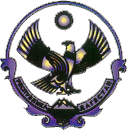 Муниципальное казенное дошкольное образовательноеучреждение «Детский сад №1 с. Сергокала»Сергокалинского района368510, с. Сергокала ул. 317 Стрелковой дивизии № 11, тел. 8 (964) 010 76 56ОКПО 25122566,  ОГРН 1020502335160,  ИНН/КПП 0527003053/052701001                                                       Утверждаю:                                                     Заведующий МКДОУ                                                                   «Детский сад №1с.Сергокала                                                                    _____________У.А РашидоваОтчет о результатах                                         самообследования   МКДОУ              «Детский сад №1с.Сергокала »2022- 2023 год.                                                                               Выполнила: Зам. заведующей по ВМР                                                                                  МКДОУ Д/С №1 с.Сергокала                                                                                   Азизова П.А              СодержаниеАналитическая часть.Раздел 1.    Общие сведения об образовательной организацииРаздел 2.     Система управления организацииРаздел 3.     Оценка содержания и качества подготовки воспитанниковРаздел 4.     Оценка востребованности выпускниковРаздел 5.     Оценка организации учебного процессаРаздел 6.     Оценка качества кадрового обеспеченияРаздел 7.     Оценка качества учебно-методического обеспеченияРаздел 8.     Оценка качества библиотечно-информационного обеспечения Раздел 9.     Оценка материально-технической базыРаздел 10.   Оценка функционирования  внутренней  системы оценки  качества                       образования   2.  Показатели деятельности организации, подлежащей самообследованию.
    Приложение 1.(утвержденные приказом Министерства образования и науки             Российской Федерации от 10.12.2013 №1324, приложение 1)
    Выводы и перспективы.Аналитическая частьНа основании приказа Министерства образования и науки Российской Федерации от 14.06.2013 № 462 «Об утверждении Порядка проведения самообследования образовательной организацией», в соответствии с приказом Министерства образования и науки Российской Федерации от 10.12.2013 г. № 1324 «Об утверждении показателей деятельности образовательной организации, подлежащей самообследованию», в целях определения качества эффективности образовательной деятельности и перспектив её развития была проведена процедура самообследования МКДОУ «Детский сад№1с.Сергокала»      Цель проведения самообследования  МКДОУ "Детский сад № 1с.Сергокала" - обеспечение доступности и открытости информации о деятельности ДОУ.В процессе самообследования была проведена оценка образовательной деятельности, системы управления МКДОУ № 1, содержания и качества подготовки обучающихся, организация воспитательно-образовательного процесса, анализ движения воспитанников, качества кадрового, учебно-методического, информационного обеспечения, материально-технической базы, функционирования внутренней системы оценки качества образования, питания, анализ показателей деятельности МКДОУ.Раздел I. Общие сведения об образовательной организацииМуниципальное казенное дошкольное образовательное учреждение "Детский сад № 1с.Сергокала» (далее – Детский сад) расположено в жилом районе села вдали от производящих предприятий и торговых мест. Здание Детского сада построено по  типовому проекту. Детский сад по своей организационно - правовой форме относится к казенным учреждениям, по типу является дошкольной образовательной организацией.Проектная наполняемость на 108 мест. Общая площадь  3901 кв. м, из них площадь помещений, используемых непосредственно для нужд образовательного процесса, 1318,8 кв.м.Цель деятельности Детского сада – осуществление образовательной деятельности по реализации образовательных программ дошкольного образования.Предметом деятельности Детского сада является формирование общей культуры, развитие физических, интеллектуальных, нравственных, эстетических и личностных качеств, формирование предпосылок учебной деятельности, сохранение и укрепление здоровья воспитанников.Режим работы Детского сада:Рабочая неделя – шестидневная, с понедельника по субботу. 
Длительность пребывания детей в группах – 10 часов. 
Режим работы групп – с 7:30 до 17:30.Раздел II. Система управления организации.Управление Детским садом осуществляется в соответствии с действующим законодательством и Уставом Детского сада. Цель деятельности Учреждения является осуществление образовательной деятельности по реализации образовательных программ дошкольного образования.Основными видами деятельности Учреждения являются:- реализация основной общеобразовательной программы – образовательных программ дошкольного образования;присмотр и уход за детьми.своей деятельности Учреждение руководствуется законами Российской Федерации и Республики Дагестан, нормативными правовымиактами органов исполнительной власти Российской Федерации и Республики Дагестан, правовыми актами органов местного самоуправления района, Федеральным законом Российской Федерации «Об образовании в Российской Федерации» от 29 декабря 2012 г. N 273-ФЗ (статья 28.) Компетенция, права, обязанности и ответственность образовательной организации; (статья 29). Информационная открытость образовательной организации; Приказом Министерства образования и науки Российской Федерации от 14.06.2013 № 462 «Об утверждении Порядка проведения самообследования образовательной организацией»; приказом Министерства образования и науки Российской Федерации от 10.12.2013 г. №1324 «Об утверждении показателей деятельности образовательной организации, подлежащей самообследованию;  Методическими рекомендациями по расчету показателей независимой оценки качества образовательной деятельности организаций, осуществляющих образовательную деятельность (утв. Министерством образования и науки Российской Федерации 15.09.2016 № АП -87/02 );  Порядком организации и осуществления образовательной деятельности по основным общеобразовательным программам - образовательным программам дошкольного образования, утвержденным приказом Минобрнауки России от 30 августа 2013 г. N 1014, договором между Учреждением и родителями (законными представителями), Уставом.Деятельность МКДОУ направлена на реализацию основных целей дошкольного образования: сохранение и укрепление физического ипсихического здоровья детей; обеспечение интеллектуального, личностного и физического развития ребенка; приобщение детей к общечеловеческим ценностям; взаимодействие с семьей воспитанников для обеспечения полноценного развития ребенка, реализация требований ФГОС ДО по гражданско-патриотическому воспитанию через приобщение детей дошкольного возраста к истории, культуре своего народа.Структурной единицей Учреждения является группа воспитанников, формируемая приказом по Учреждению.В группах общеразвивающей  направленности осуществляется реализация образовательной программы дошкольного образования.Освоение образовательных программ дошкольного образования не сопровождается проведением промежуточных аттестаций и итоговой аттестации обучающихся.Предметом деятельности Учреждения являются формирование общей культуры, развитие физических, интеллектуальных, нравственных, эстетических и личностных качеств, формирование предпосылок учебной деятельности, сохранение и укрепление здоровья воспитанников.Управление Детским садом строится на принципах единоначалия и коллегиальности.Коллегиальными органами управления являются: 
  - управляющий совет, 
  - педагогический совет,
  - общее собрание работников.
Единоличным исполнительным органом является руководитель 
– заведующий.Органы управления, действующие в Детском саду и их  функции.Структура и система управления соответствуют специфике деятельности детского сада.По итогам 2022 - 2023 года система управления Детского сада оценивается как эффективная, позволяющая учесть мнение работников и всех участников образовательных отношений. Оценка обеспечения координации деятельности специалистов МКДОУВ МКДОУ 2022-2023 году эффективно велась работа по отслеживанию педагогами, специалистами динамики развития воспитанников, давались рекомендации родителям (законным представителям). Воспитанники своевременно направлялись в учреждения для детей, нуждающихся в психолого-педагогической и медико - социальной помощи.Оценка взаимодействия семьи и МКДОУВзаимодействие с семьями воспитанников коллектив МКДОУ строит на основе принципа сотрудничества.каждой группе разработан план работы с родителями.ходе спланированной работы решаются такие актуальные задачи, как:повышение педагогической культуры родителей;приобщение родителей к жизни детского сада;  изучение семьи и установление контактов с ее членами для согласования воспитательных воздействий на ребенка.Использованные формы работы показали их результативность, готовность и открытость родителей (законных представителей) к диалогу, участию в подготовке и проведению мероприятий, праздников. Оказание посильной помощи в оснащении помещений МКДОУ и благоустройству территории, внимание к проблемам воспитания, обучения и развития своих детей.Систематическая работа с родителями была направлена на информирование о содержании работы МКДОУ, вовлечение родителей (законных представителей) в жизнь воспитанников, привлечение внимания к успехам и проблемам дошкольников. Согласно	годовому	плану	работы	регулярно проводились:Дистанционные родительские собрания (групповые, с отдельными группами родителей), направленные на знакомство родителей (законных представителей) с воспитательно-образовательным процессом, задачами и итогами работы и т.д.;Дистанционные индивидуальные консультации для родителей (законных представителей) по вопросам воспитания и эффективного взаимодействия со своими детьми;Дистанционные индивидуальные беседы педагогов с родителями (законными представителями), направленные на оказание своевременной помощи потому или иному вопросу воспитания и нахождение единой точки зрения по данному вопросу;праздники, спортивные соревнования;выставки родительских работ: «Пришла осень», «Зимушка - зима», «Мама - мастерица» конкурсы совместного творчества детей и родителей (законных представителей): «Золотая осень», «Игрушка для елочки», «Городок Эколят» Акция «Помощь зимующим птицам» «Открытка для моей  мамы», «За наших: Наша Армия – самая лучшая» «Космос» « Никто не забыт, ничто не забыто»; «Мы помним»  папки-передвижки и т.д.периодически обновлялось содержание в уголках для родителей (законных представителей). Активная работа педагогического коллектива с семьями воспитанников обеспечила участие родителей (законных представителей) вместе с детьми в различных конкурсах.Родители (законные представители) дистанционно принимали участие:в заседаниях родительского комитета МКДОУ;в работе родительских комитетов групп;в традиционных сезонных мероприятиях;   в социологических опросах, направленных на выявление степени удовлетворенности родителей (законных представителей) процессом и результатами воспитательно-образовательных потребностей и особенностей различных категорий семей.Открытость работы МКДОУ обеспечивалась путем дистанционного информирования родителей (законных представителей) через информационные стенды для родителей (законных представителей), а также через сайт МКДОУ и официальные страницы в социальных сетях Instagram. Использование информационно-коммуникативных технологий позволяет значительно повысить эффективность взаимодействия МКДОУ и семьи.Таким образом, можно отметить, что педагогический коллектив  достаточно опытен в организации работы с семьями воспитанников.Оценка организации работы по предоставлению льготВ соответствии с постановлением Администрации МР «Сергокалинский район»,   «Об   установлении   размера родительской   платы (законных представителей) и компенсации части родительской платы за присмотр и уход за детьми в муниципальных казенных образовательных организациях района,  реализующих основную образовательную программу дошкольного образования», предоставлялись льготы семьям опекаемых воспитанников, семьям детей инвалидов. Льгота, предоставлялась на основании заявления родителей   и документов, подтверждающих право на льготу.          Дошкольники льготных категорий по оплате за детский сад:инвалиды детства - 3опекаемые - нетсироты - нетВ МКДОУ налажена работа по предоставлению компенсации части родительской платы малоимущим семьям в размере 20% на первого ребенка, 50% - на второго, 70% - на третьего и последующих детей. Компенсация предоставлялась на основании заявления родителей(законных представителей) и справки, подтверждающей статус малоимущей семьи.Принципы профессиональной этики и основные правила поведения, которыми руководствуется каждый член коллектива, представлен в Кодексе профессиональной этики педагогических работников.МКДОУ сложилась система методической работы. Методическое руководство осуществляет заместитель заведующего по воспитательной и методической работе Азизова П.А.Методическая работа ориентирована на достижение и поддержку высокого качества воспитательно-образовательной работы в МКДОУ.Для стимулирования педагогов в повышении уровня профессиональных компетентностей созданы условия:разработаны критерии оценки труда работника, по которым осуществляются стимулирующие выплаты;составлены должностные инструкции;проводятся открытые занятия, выставки, мастер – классы;организуется обмен опытом;оказывается консультативная, методическая помощь;проводится аттестация и др.На базе методического кабинета анализируются проблемы жизнедеятельности детского сада, создаются программы: Программа развития МКДОУ; Образовательная программа МКДОУ; рабочие программы педагогов.Регулярно пополняется программно - методическое и учебно-дидактическое обеспечение образовательного процесса в соответствии с реализуемыми образовательными программами.Обобщается опыт работы педагогов детского сада, анализируются перспективные возможности МКДОУ в области осуществления инновационных преобразований.Для реализации права педагога на профессиональный личностный рост разработан алгоритм самообразования, созданы условия для использования личных достижений педагогов в интересах МКДОУ.Материально-техническая база детского сада обеспечивает воспитательно-образовательную деятельность и постоянно пополняется с учетом развития новых технологий и методик. Оценка партнерства и взаимодействия с обществом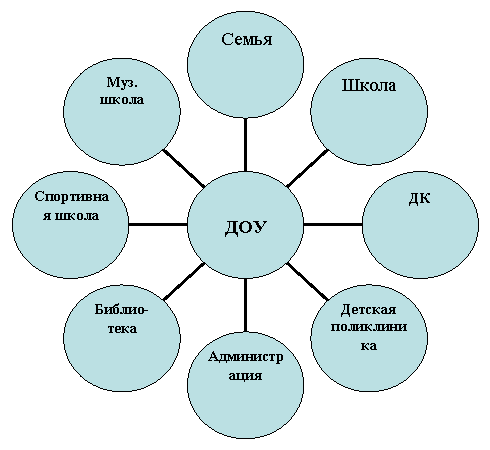 В МКДОУ создана определенная система взаимодействия с учреждениями культурно-образовательного социума, которая прописана в договорах и планах совместных мероприятий, что способствует познавательному, речевому, художественно-эстетическому, эмоционально-личностному развитию детей.ДОУ эффективно сотрудничает с учреждениями культурно-социального назначения:МКУ «Управление образования»;Дошкольными учреждениями района;МКОУ СОШ №1;КДЦДетская библиотекаДДТДЮСШДетская поликлиника ЦРБ Сергокалинского района Оценка информационной открытости МКДОУ  https://k1serg.api.siteobr.ru - адрес официального сайта МКДОУ.https://t.me/detskiisad1sergo - Telegram канал МКДОУСтруктура официального сайта и Телеграмм канала приведена в соответствии с требованиями законодательства.                     На	странице сайта и Телеграмм канала  ответственный  за ведение   Алибекова Мариям Шамиловна  размещает:информацию новостного характера, документы разных уровней, в т.ч. копиидокументов, дающих право на осуществление образовательной  деятельности.                 На сайте размещены требуемые законодательством нормативные документы, что обеспечивает открытость деятельности МКДОУ. У педагогов есть возможность разместить личные материалы для осуществления обмена педагогическим опытом и демонстрации своих достижений.Сайт имеет возможность обратной связи: можно направить администратору сообщение с запросом информации, задать вопрос и получить на него ответ и др.Оценка  результативности  и  эффективности  действующейВ  МКДОУ системы управленияОсновным	источником	информации	для	анализа	состояниядеятельности учреждения, получения достоверных результатов деятельности всех участников образовательного процесса является контроль. Он направлен на объективную оценку состояния дел в учреждении. Администрация детского сада заинтересована в совершенствовании педагогического процесса, создании максимально комфортных условий, как для детей, так и для сотрудников, поэтому  контроль  внутри учреждения включен в план работы учреждения на год.Результаты	контроля в течение года доводились до сведения коллектива, подлежали обсуждению. Заведующим по результатам контроля были подготовлены приказы и утверждены планы мероприятий по ликвидации выявленных нарушений, проведены повторные контрольные мероприятия.Выводы и рекомендации по разделу:В МКДОУ создана система управления в соответствии с целями и содержанием работы учреждения, с учетом запросов участников образовательных отношений, структура и механизм управления дошкольным учреждением определяет его стабильное функционирование.                   Раздел 3. Оценка содержания и качества подготовкивоспитанников             Программа развития МКДОУ «Детский сад №1»В учреждении реализовывается программа развития ДОУ.Цель: Создание воспитательно-образовательных,  коррекционно-развивающих и здоровье формирующих  условий в ДОУ, в рамках реализации ФГОС ДО, способствующие  полноценному развитию и социализации дошкольника, обеспечивающие равные стартовые возможности и успешный переход ребёнка к обучению в общеобразовательных учреждениях.Основные концептуальные подходы, приоритеты, задачи.Обновление   здоровье формирующей   модели   образовательногопроцесса.Совершенствование нормативной базы ДОУ в соответствии с изменениями федеральной образовательной политики.Корректировка содержания образовательного процесса в соответствии с ФГОС ДО.Пополнение   и  обновление   информационных   и  материально-технических ресурсов.Развитие кадрового потенциала, в соответствии с профессиональным стандартом «Педагог».Налаживание   сотрудничества   с   семьями   воспитанников   –непосредственными участниками образовательного процесса ДОУ.Совершенствование системы общественного самоуправления ДОУ.Критерии оценки эффективности реализации программы: Мониторинг здоровья воспитанников ДОУ. Педагогическая диагностика детского развития3. Активность участия педагогов в муниципальных, региональных,  методических мероприятиях и профессиональных конкурсах; рост профессиональной активности воспитателей ДОУ по обобщению  положительного педагогического опыта.4. Деятельность педагогического коллектива в инновационном режиме (освоение оздоровительных, образовательных и ИКТ технологий).             5. Подготовка и организация участия детей в конкурсах, выставках, фестивалях детского творчества разного уровня.             6.Удовлетворенность родителей процессом и результатом образовательного процесса в ДОУ.             7. Аттестация и повышение квалификации педагогов.Мероприятия программы организуются в соответствии с планом. Финансовые возможности затрудняют сохранить высокое качество проводимой работы и ее результат.По причине недостаточности бюджетных средств учреждение вынуждено корректировать программу, исключать дорогостоящие проекты, переносить некоторые мероприятия на другой срок.Уровень проведенных мероприятий оценивается администрацией и общественностью как высокий.   Образовательная программа МКДОУ «Детский сад №1»Содержание образовательного процесса в ДОУ определяется образовательной программой ДОУ, которая разработана в соответствии с Конституцией Российской Федерации, Законом Российской Федерации «Об образовании», Порядком организации и осуществления образовательной деятельности по основным общеобразовательным программам – образовательным программам дошкольного образования.Организация воспитательно-образовательного процесса в МКДОУ осуществлялась в условиях реализации Основной образовательнойпрограммы дошкольного образования муниципального казённого дошкольного образовательного учреждения «Детский сад № 1» утвержденной приказом заведующего, разработанной на основе Примерной образовательной программы дошкольного образования «От рождения до школы» под редакцией Т.С. Комаровой, М.А. Васильевой, Н.Е. Вераксы и на основе Федерального государственного образовательного стандартадошкольного	образования,	утвержденного	приказом	Министерстваобразования и науки Российской Федерации от 17 октября 2013г. № 1155. Парциально использовались: региональная образовательная программа дошкольного образования  РД  М.И. Шурпаева,  М.М. Байрамбеков, У.А.Исмаилов, А.В. Гришина;	программа	«Юный эколог» С.Н.Николаева.Цели Программы:Создание благоприятных условий для полноценного проживания ребёнком дошкольного детства, формирование основ базовой культуры личности, всестороннее развитие психических и физических качеств в соответствии с возрастными и индивидуальными особенностями, подготовкажизни в современном обществе, к обучению в школе, обеспечение безопасности жизнедеятельности дошкольника.Структура образовательной Программы включает в себя:Целевой раздел.1.1. Пояснительная записка.1.2. Планируемые результаты освоения ООП ДО.Содержательный раздел.2.1.Содержание образовательной деятельности по пяти образовательным областям.2.2. Формы способов, методов и средства реализации ООП ДО.2.3. Содержание образовательной деятельности по профессиональной коррекции нарушений развития детей.Аналитическое обоснование ПрограммыДОУ ориентировано на создание благоприятных условий для полноценного проживания ребенком дошкольного детства, формирование основ базовой культуры личности, всестороннее развитие психических и физических качеств, в соответствии с возрастными и индивидуальными особенностями, подготовку ребенка к жизни в современном обществе.При организации воспитательно-образовательного процесса коллектив обеспечивает единство воспитательных, развивающих и обучающих целей и задач, при этом решает поставленные цели и задачи, избегая перегрузки детей, на необходимом и достаточном материале, максимально приближаясь к разумному «минимуму». Построение образовательного процесса на комплексно-тематическом принципе с учетом интеграции образовательных областей дает возможность достичь этой цели.Основные концептуальные подходы1.Образовательная Программа ДОУ рассматривается (в нормативно-правовом и научно-методическом аспектах) как многофункциональный обобщенный нормативный документ, обязательный к использованию.Образовательная Программа, есть внутренний образовательный стандарт, определяющий эффективность образовательной деятельности на основе реализуемого содержания и средств организации работы с детьми.Содержание  образования  не  может  сводиться  только  к  знаниям,умениям, навыкам, оно должно иметь развивающую направленность и включать различные компоненты, количество которых при необходимости увеличивается  или  сокращается:содержание  образования,  разрабатывается  на  основе  федеральных и региональных стандартов, особенностей развития воспитанников, а также с учетом требований основного потребителя образовательных услуг – семьи,образовательная программа есть также инструмент управления качеством образования, основание для лицензирования, аттестации,изменения параметров бюджетного финансирования и введения, при необходимости, платных образовательных услуг в соответствии с социальным заказом родителей.Отбор содержания образования производится по основным направлениям развития детей, как того требует Концепция содержания непрерывного образования. Учитывая специфику стандарта дошкольного образования, важными компонентами образовательной программы является содержание предметно – пространственной развивающей среды и личностно-ориентированного взаимодействия педагогов с воспитанниками.Специфика стандарта дошкольного образования заключается также, вотсутствии  итоговой  аттестации  детей  при  выпуске  из  образовательногоучреждения.Принципы построения образовательного процессаПринцип нормативности. Соответствие образовательной программы ДОУ «Федеральным государственным образовательным стандартам дошкольного образования», Федеральному закону «Об образовании в Российской Федерации».Принципы корректирующего контроля и мониторинга качества взаимодействия всех субъектов воспитательно-образовательного процесса.Принцип интеграции. Воспитательно-образовательный процесс,строится на основе взаимодействия образовательных областей «Социально– коммуникативное развитие», «Познавательное развитие», «Речевое развитие», «Художественно-эстетическое развитие», «Физическое развитие» - взаимопроникновения в разных видах деятельности.Игровой принцип. Занятия с детьми, в основе которых доминирует игровая деятельность, в зависимости от программного содержания, проводятся фронтально, подгруппами, индивидуально.Планируются комплексные и интегрированные игровые занятия.	Принцип комплексно–тематического построениявоспитательно–образовательного процесса. Осуществляется через реализацию совместных проектов, тематических, событийных праздников, развлечений и утренников.Принцип системности. Программа предусматривает решение программных образовательных задач в совместной деятельности взрослого и детей и самостоятельной деятельности детей не только в рамках занятий, но и при проведении режимных моментов.Принцип личностно–ориентированного подхода.Предусматривает реализацию идей развивающего обучения, целью которогоявляется развитие ребёнка в соответствии с его возрастными, психофизиологическими и индивидуальными особенностями;Принцип компетентного подхода. Предполагает, что достижения детей дошкольного возраста определяется совокупностьюличностных качеств и компетенций ребёнка, обеспечивающих психологическую готовность ребенка к школе;Принцип мобильности. Изучение, исследование, анализ ситуаций в ДОУ и своевременное внесение корректив в структуру и содержание образовательной программы;Принцип этнопедагогического подхода. Учитывает специфику национальных и социокультурных условий Республики Дагестан, Сергокалинского района, с.Сергокала.Принцип  функционирования  детского  сада  как «открытойсистемы».Прогнозируемый педагогический результат представлен в виде целевых ориентиров. На основе ООП ДО разработаны рабочие программы воспитателей во всех возрастных группах и рабочие программы узких специалистов.Анализ реализации образовательной Программы:Образовательная Программа ДОУ в 2022- 2023 г. полностью реализована, что свидетельствует о правильности выбора коллективом стратегии развития ДОУ, его приоритетов и ориентиров на конечные результаты:повысилось качество образования;безболезненно проходит процесс адаптации детей к ДОУ;дети проявляют высокую познавательную активность,выполнение государственного образовательного стандарта прослеживается по всем направлениям;коллектив ДОУ работает над тем, чтобы повысить авторитет у родителей воспитанников.                 Поставленные задачи были выполнены в результате того, что в ДОУ:скоординирована административно-хозяйственная система работы;созданы необходимые условия для успешного развития личности ребенка и каждого взрослого в единой воспитательно-образовательной системе;проведена работа по повышению педагогического мастерства педагогов.Уровень освоения ООП в группе (по итогам 2022 - 2023) учебного  годаСписочный состав: 135 чел.         Выводы:Основная образовательная программа (ООП) дошкольного образования всеми возрастными группами освоена на  конец  2022 -2023  учебного года на 93 %.Несмотря на то, что все образовательные области ООП ДО освоены в целом воспитанниками на высоком уровне, ниже всех уровень освоения программы по образовательной области «Речевое развитие» - 91%. Самый высокий уровень освоения ООП ДО  по образовательным областям: «Познавательно развитие» - 100%, «Художественно – эстетическое » - 100%, «Физическое  развитие» - 95 % «Социально- коммуникативное » - 93%Таб.1. Характеристика семей по составу (по данным на 01.01.2023)Таб. 2. Характеристика семей по количеству детей (по данным на 01.01.2023)Таб. 3. Характеристика льготных категорий по оплате (по данным на     01.01.2023)                       Таб. 4.  Характеристика материального положения (по результатам анкетирования родителей)Таб.5. Выявление удовлетворенности родителей качеством образования, работой дошкольного образовательного учреждения (по результатам 2022-2023 года)Воспитательно-образовательный процесс  в  МКДОУ  строится в соответствии с действующим законодательством, с учётом индивидуальных особенностей детей, с использованием разнообразных форм и методов, в тесной взаимосвязи воспитателей, специалистов и родителей. Реализация деятельности ДОУ в 2022 году осуществлялась в соответствии с годовым планом работы.В дошкольном учреждении проводилась большая работа с использованием здоровьесберегаюших технологий, созданы условия, отвечающие медицинским и воспитательно-образовательным требованиям по сохранению и укреплению здоровья детей. Состояние помещений детского сада соответствует гигиеническим требованиям, световой, воздушной и питьевой режимы поддерживаются в норме. Инструктор по физкультуре проводит работу по физическому воспитанию. Всю свою работу коллектив детского сада строит с учетом индивидуально ориентированного подхода к детям.Регулярно проводится анализ эффективности оздоровительной деятельности и корректируется дальнейшая работа, учитываются все сопутствующие заболевания. Для установления тесной связи между семьей и дошкольным учреждением воспитателями и медсестрой проводились индивидуальные беседы с родителями вновь поступивших детей, в которых выяснялись условия жизни, режима, питания, ухода и воспитания в семье. Медицинской сестрой проводится анализ посещаемости и заболеваемости детей. Результаты анализа и возможные причины заболеваний обсуждаются с воспитателями, принимаются меры по устранению выявленных причин заболеваемости, зависящих от дошкольного учреждения.Успешно решались задачи обеспечения социальной адаптации детей к условиям детского сада. Адаптация детей раннего возраста проходит	в основном в легкой и средней степени тяжести за счет благоприятного эмоционально-психологического климата в коллективе, взаимодействия взрослых и детей.                          Показатели адаптации детей раннего возрастаУровень индивидуального развития детей был выявлен в рамках педагогической диагностики:Анализ мониторинга образовательной деятельности показал, что большинство детей имеют высокий и средний уровни усвоения программы, а это значит, что педагоги правильно организовали образовательную деятельность. Таким образом, образовательная деятельность в дошкольном учреждении реализуется на достаточном уровне.Результаты мониторинга  уровня готовности ребёнка к школе в 2022 - 2023  году.   Общее количество обучающихся  -  26Педагог, проводивший мониторинг  – Магомедова З.О.В течение учебного года работа педагога была направлена на то, чтобы приучить детей – будущих первоклассников – проявлять инициативу в получении новых знаний, умению отстаивать вою точку зрения, освоить формы речевого этикета, учить высказывать и делать простые выводы и т.д.Таким образом, результат  проведённого  мониторинга  показал, что  95 % детей готовы к школьному обучению, у них были сформированы познавательные и учебные потребности (у них было желание учиться в школе), они научились ориентироваться в работе на образец, проявляли самостоятельность в рассуждениях, обобщениях, умели составлять предложения, выделять последовательность звуков в простых словах и т.д.                             Итоги подготовки детей к школе                          Психологическая готовность к школе                    Анализ и оценка результативности психологической службыВначале учебного года проводилось осуществление психологического сопровождения, направленного на сохранение и укрепление психологического здоровья детей, обеспечение полноценного и гармоничного развития в условиях ДОУ посредством диагностической, коррекционно-развивающей и консультативно- просветительской деятельности. Педагог-психолог  Магомедова З.О. проводила работу по изучению адаптации детей младшего возраста вновь поступивших в ДОУ и оказывала психологическую помощь детям в адаптационный период. Проводилось психологическое сопровождение детей старших групп посредством диагностики психологической готовности к школьному обучению, коррекционно-развивающие занятия с детьми, имеющие низкий уровень готовности к обучению в школе. Также осуществлялось психологическое сопровождение детей средних и старших групп посредством индивидуальной и подгрупповой развивающей работы по запросам педагогов и родителей, направленных на выявление и решение возможных проблем. Педагог-психолог способствовала повышению компетентности педагогов и родителей в вопросах воспитания и обучения посредством просветительской и консультативной работы.     Изучение мнения участников образовательных отношений.В соответствии с Федеральным законом «Об образовании в Российской Федерации» одной из основных задач, стоящих перед детским садом, является«взаимодействие с семьей для обеспечения полноценного развития ребенка».детском саду сложилась система  мероприятий  с родителями воспитанников.  В основе этой системы - изучение контингента родителей,педагогическое просвещение, информирование родителей, включение родителей в образовательный процесс, привлечение родителей к участию в реализации образовательной программы ДОУ. Руководству дошкольным образовательным учреждением, ежегодное изучение мнения родителей о качестве образовательной деятельности МКДОУ позволяет нам видеть сильные стороны образовательной деятельности и выделять стороны, требующие корректировки и улучшения.Выявление удовлетворенности родителей качеством образования, работой дошкольного образовательного учреждения в 2022 - 2023 году     Так, 100 %  родителей  удовлетворены качеством дошкольного образованияДОУ, уточняя его содержательные характеристики (да все устраивает и методики и образовательная программа; дети получают все необходимое;много слышу положительного от ребенка о деятельности в ДОУ; видны мероприятия направленные на развитие детей; ребенок постоянно показывает новые знания; мой ребенок здоров, счастлив с удовольствием ходит в детский сад, а для нас это очень важно; устраивает, ребенок доволен, умеет читать, писать и считать). 0 % родителей считают, что качеством дошкольного образования удовлетворены частично.Результаты опросов также показывают, что подавляющее большинство (92 %) родителей положительно оценивают детский сад.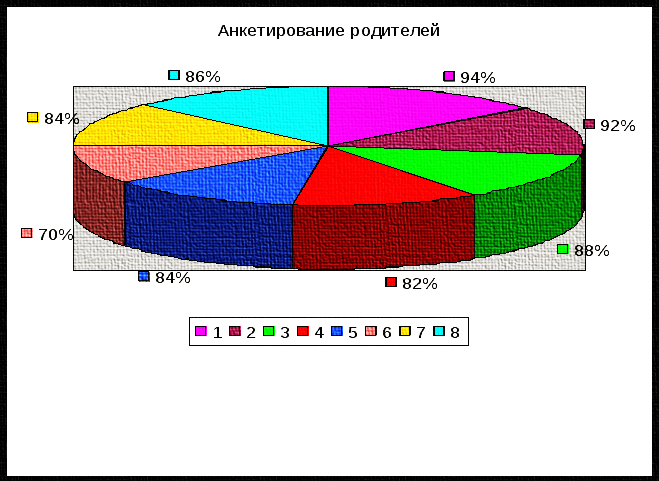 Используются следующие формы работы с родителями:проведение родительских собраний, консультаций;педагогические беседы (индивидуальные и групповые);совместные мероприятия, праздники, развлечения, труд;выставки детских работ; фотовыставки:папки-передвижки, информационные стенды, анкетирование;круглые  столы  с  привлечением  специалистов  детского  сада(медсестры, иструктора по физической культуре, музыкального руководителя, педагога – психолога.Выводы по разделу:1.Организация педагогического процесса отмечается гибкостью, ориентированностью на возрастные и индивидуальные особенности детей, что позволяет осуществить личностно-ориентированный подход к детям.2.Содержание образовательно-воспитательной работы соответствует требованиям социального заказа (родителей), обеспечивает обогащенное развитие детей за счет использования базовой и дополнительных программ.3.Запланированная воспитательно-образовательная работа на 2022-2023 учебный год выполнена в полном объеме4.Уровень готовности выпускников к обучению в школе – выше среднего.Рекомендации по разделу:1. Повышать качество образовательного процесса путём активизации деятельности педагогов по внедрению инновационных технологий в воспитательно – образовательный процесс.Учитывать образовательные потребности родителей (законных представителей) воспитанников.Постоянно уделять внимание формированию навыков безопасного поведения, воспитанию сознательного отношения к своему здоровью и потребности в здоровом образе жизни.Обеспечивать эмоциональное благополучие детей через оптимальную организацию педагогического процесса и режима работы, создавать условия для развития личности ребенка, его творческих способностей, исходя из его интересов и потребностей.Раздел 4. Оценка востребованности выпускниковОсновная часть выпускников 2022- 2023  года пойдут  учиться в первый класс МКОУ СОШ №1 с. Сергокала.Вывод: в 2023  году все выпускники социально адаптированы и будут направлены для обучения в школы района.Раздел 5. Оценка организации учебного процессаКалендарный учебный график на 2022 - 2023 год составлен в соответствии с Федеральным законом от 29.12.2012 г. № 273-ФЗ «Об образовании в Российской Федерации», Приказом Минобрнауки России от 8 апреля 2014 г. N 293 «Об утверждении Порядка приема на обучение по образовательным программам дошкольного образования», СанПиН 2.4.1.3049-13, Уставом МКДОУ.Продолжительность учебного года:начало учебного года – 1 сентября 2022 года;окончание учебного года 31 мая 2023 года;продолжительность учебного года – 37 недель 4 дня, из них:продолжительность первого полугодия – 16 недель;продолжительность второго полугодия – 21 недель 4 днязимние каникулы с 30 декабря 2022 г. по 8 января 2023 г.летний оздоровительный период с 01 июня по 1 сентября 2023 года.Регламентация образовательного процесса:продолжительность учебной недели – 6 дней;продолжительность учебных занятий и дни проведения занятий утверждены расписанием учебных занятий на 2022-2023 учебный год и приказом заведующего;Недельная образовательная нагрузка составляет:во второй группе раннего возраста с 2 до 3 лет – 1 час 40 мин. в неделю, продолжительность организованной образовательной деятельности 10 минутво второй младшей группе (3 – 4 года) – 2 часа 45 мин. в неделю, продолжительность организованной образовательной деятельности 15 минут;в средней группе (4 – 5 лет) – 4 часа в неделю, продолжительность организованной образовательной деятельности 20 минутв старшей группе (5 – 6 лет) - 6 часов 25 мин. в неделю, продолжительность организованной образовательной деятельности 25 минут;По каждой возрастной группе разработаны рабочие программы по пяти образовательным областям, рассмотренные на педагогическом совете.Образовательный процесс в детском саду предусматривал решение программных образовательных задач в рамках модели организации воспитательно-образовательного процесса:Воспитательно - образовательная  деятельность в ДОУ основана на  комплексно-тематическом принципе построения образовательного процесса,  предусматривает решение программных образовательных задач в совместной деятельности взрослого и детей, и самостоятельной деятельности детей не только в рамках непосредственно образовательной деятельности, но и при проведении режимных моментов  в соответствии со спецификой дошкольного образования.Рабочие программы педагогов составлены в соответствии с образовательными областями: «Физическое развитие», «Социально-коммуникативное развитие», «Познавательное развитие», «Художественно-эстетическое развитие», «Речевое развитие». Реализация каждого направления предполагает решение специфических задач во всех видах детской деятельности, имеющих место в режиме дня дошкольного учреждения: режимные моменты, игровая деятельность; специально организованные традиционные и интегрированные занятия; индивидуальная и подгрупповая работа; самостоятельная деятельность; опыты и экспериментирование.Учебный план на 2022 -2023 учебный год      0,5 означает, что занятие проводится один раз в две недели, в чередовании с  другим видом занятия.0,25 означает, что занятие проводится один раз в месяц, в чередовании с другим видом занятия.Сокращение физкультурных занятий не допускается, так как в соответствии с СанПиНом в неделю должно быть не менее трех занятий.Выводы по разделу:Календарный учебный график и учебный план образовательной деятельности составлен в соответствии с современными дидактическими, санитарными и методическими требованиями, содержание выстроено в соответствии с ФГОС ДО. При составлении плана учтены предельно допустимые нормы учебной нагрузки.Рекомендации по разделу:Создание образовательного пространства, в котором каждому ребенку обеспечивается успешное раннее познавательное развитие на основе творческой, игровой, общественно-полезной деятельности.Создание специальных образовательных условий, учитывающих специфику коммуникативной и когнитивной деятельности детей, имеющих ограниченные возможности здоровья.Раздел 6. Оценка качество кадрового обеспеченияПедагогическими кадрами дошкольное учреждение укомплектовано полностью. В ДОУ работает 14 работников из числа административного и педагогического персонала, в том числе: заведующий, заместитель заведующего по ВМР - 2, воспитателей - 8, музыкальный руководитель -1, инструктор по физической культуре – 1, педагог-психолог – 1, педагог дополнительного образования – 1.В связи с введением профессионального стандарта «Педагог» в целях организации работы по планированию профессионального развитияпедагогами  была проведена  организационная  и  информационная  работапо самооценке и самоанализу профессиональной деятельности в соответствии с требованиями профессионального стандарта «Педагог»,проектированию  индивидуальных  планов  профессионального  развития  наоснове результатов самооценки профессиональной деятельности. Воспитателями разработаны индивидуальные планы профессионального развития с учетом выявленных профессиональных дефицитов компетенций на основе проведенного самоанализа и самооценки профессиональной деятельности. Заместителем заведующего по ВМР спроектированадифференцированная программа развития профессиональной компетентности педагогических работников на 2021-2022 годы на основе индивидуальных планов профессионального развития воспитателей в соответствии с требованиями профессионального стандарта «Педагог».Анализ качественного состава педагогического коллектива МКДОУ                                                       Стаж педагогического состава                                        Возраст педагогического состава                              По уровню образования Важной характеристикой готовности педагогических работников к осуществлению профессионально-педагогической деятельности является их профессиональная компетентность, от которой зависит качество выполняемых ими функций.Одним из качественных показателей профессиональной компетенции педагогических работников является уровень квалификационной категории. Аттестация педагогических кадров носит системный характер и осуществляется в соответствии с перспективным планом работы.В 2022 - 2023 году 1 педагог имел высшую квалификационную категорию – Магомедова З.С,  2 педагога 1 квалификационную категорию -  Азизова Х.М-С,  Таймазова К.А.Педагоги учреждения постоянно повышают свою квалификацию через курсовую подготовку, имеют обновленные, усовершенствованные знания по теории и методике организации воспитательно-образовательного процесса.Курсы повышения квалификации у педагогов составляют 100%.Кроме этого педагоги проходят обучение, участвуют в районных методических объединениях, посещая семинары, тренинги, педагогические лектории, мастер-классы.                                 Уровень квалификации педагогов:             Выводы по разделу:Администрацией созданы условия для своевременного повышения деловой и профессиональной квалификации: повышение квалификации педагоги проходят через каждые три года.Среди педагогов проводилось анкетирование по планированию педагогической работы на следующий 2022-2023 учебный год. В анкетировании приняли участие 12 педагогов. 90 % педагогов решили продолжить работу над темой по самообразованию. В методическом кабинете имеется банк данных о педагогических сотрудниках МКДОУ № 1, где имеется информация о стаже работника, дате прохождения курсов, аттестации и т.д.В педагогической работе проводились педсоветы, семинары, семинары - практикумы по типу деловых игр, дискуссионные столы, консультации, решение проблемных задач и практических ситуаций.Важнейшими направлениями методической работы в течение года были: оказание педагогической помощи педагогам в поисках эффективных методов работы с детьми; реализация личных склонностей и творческих интересов с целью наиболее полного самовыражения личности педагога; совершенствование педагогического мастерства.У педагогов сформированы профессиональные компетенции, необходимые для успешной реализации пяти основных образовательных областей, определяющих содержание дошкольного образования в условиях реализации ФГОС.Планы воспитательно-образовательной работы были составлены на основе диагностики выполнения программы каждой группой и наблюдений педагогического процесса, а также в соответствии с тематическим планированием.В методической системе работы МКДОУ № 1 созданы условия для распространения обобщённого педагогического опыта педагогов. Педагоги умеют обеспечивать развитие личности, мотивации и способностей детей в различных видах деятельности в тесной взаимосвязи.       Результаты повышения профессионального мастерства педагогов.На современном этапе содержания образования усложняется, акцентируя внимание педагогов дошкольного образования на развитие творческих и интеллектуальных способностей детей, коррекции эмоционально - волевой и двигательной сфер; на смену традиционным методам приходят активные методы обучения и воспитания, направленные на развитие активности самого ребёнка. В этих изменяющихся условиях педагогу дошкольного образования необходимо уметь ориентироваться в многообразии подходов к развитию детей, в широком спектре современных педагогических технологий.В 2022  году прошли обучение на курсах повышения квалификации в соответствии с ФГОС ДО  все педагоги.В течение 2022-2023 года, педагоги детского сада принимали участие в мероприятиях различного уровня.Вывод. Проводимые мероприятия при поддержке Министерства образования инауки Республики Дагестана и Администрации Муниципального Образования «Сергокалинский район», Управления образованием позволили педагогам нашей ДОО распространить результаты своей педагогической и инновационной деятельности среди коллег.Рекомендации по разделу:Повышение образовательного уровня педагогических работников, в соответствии с профессиональным стандартом «Педагог»Повышение уровня профессиональной квалификации педагогических работников;Мотивация педагогических работников к прохождению аттестации;Стимулирование научно-методической работы. Раздел 7. Оценка качества учебно-методического обеспеченияПрограммы и технологии, реализуемые в детском саду, скоординированы, что обеспечивает целостность педагогического процесса.Оформление методического кабинета выполнено в едином стиле, со вкусом, располагает к беседе, творческой работе. В полном объеме имеются нормативные и инструктивные материалы. Работа методического кабинета удовлетворяет потребности педагогического коллектива в оперативном предоставлении необходимой информации, методического материала, способствует их максимально эффективному внедрению в образовательный процесс.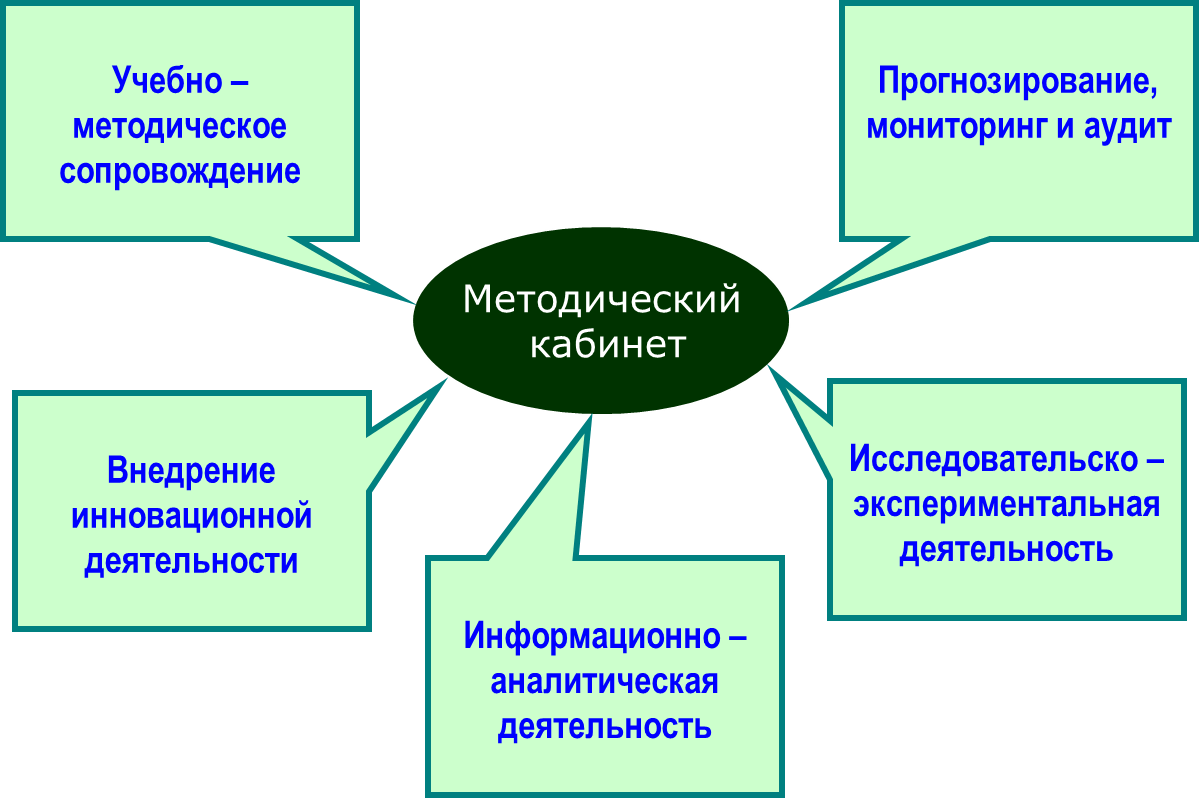 Материально-технические и медико-социальные условия в ДОУ обеспечивают высокий уровень:физического развития воспитанников: имеется комплект стандартного оборудования для физкультурного зала; нестандартное оборудование физкультурного зала; оборудование спортивной площадки; оборудование центров двигательной активности в группах; спортивно-игровые комплексы.эстетического развития воспитанников:музыкальный центр; магнитофоны; комплект музыкальных инструментов; костюмы для театрализованной деятельности.Методический кабинет оснащён:техническими средствами: компьютером,  принтером, копировальным аппаратом; комплектом офисной мебели; учебно-методическим комплексом.Для продуктивной и творческой деятельности детей и сотрудников ДОУ в образовательно-воспитательном процессе задействовано 15 единиц технического средства обучения:ТСО: телевизоры –1 DVD плеер – 1; мультимедийный проектор –1; музыкальный центр – 2; компьютеры - 3; принтер -3; сканер - 1; ксерокс- 2.Территория огорожена, ухожена. В достаточном количестве зеленых насаждений, разбиты цветники. На территории детского сада расположена спортивная площадка, оборудована площадка ПДД.Пищеблок ДОО оборудован необходимым технологическим, холодильным и моечным оборудованием. Технологическое оборудование, инвентарь и посуда, тара изготовлена из материалов, разрешённых для контакта с пищевыми продуктами.Весь кухонный инвентарь и кухонная посуда имеют маркировку для сырых и готовых пищевых продуктов. При работе технологического оборудования исключена возможность контакта пищевого сырья и готовых к употреблению продуктов.Материально - техническое обеспечение предметно-пространственной среды в группах.соответствие с ФГОС к условиям реализации Программы дошкольного образования в каждой возрастной группе МКДОУ №1 созданы условия для самостоятельного, активного и целенаправленного действия детей во всех видах деятельности: игровой, двигательной, изобразительной, театрализованной, конструктивной, познавательной и т.д. Они содержат разнообразные материалы для развивающих игр и занятий. Организация и расположение предметов развивающей среды отвечает возрастным особенностям и потребностям детей. Расположение мебели, игрового и другого оборудования, позволяет воспитанникам свободно перемещаться. В ДОУ по возможности создаются все условия для охраны и укрепления здоровья детей, для их полноценного физического развития. В каждой возрастной группе имеется инвентарь и оборудование для физической активности детей, рецеркуляторы.  Есть приспособления для закаливания и самомассажа детей: массажеры, ребристые доски, пуговичные коврики и пр. Организация развивающей среды в различных возрастных группах имеют свои отличительные признаки.целях художественно-эстетического развития в группах оборудованы уголки  творчества: в которых находятся столы, имеются различные виды бумаги, несколько видов карандашей, пластилин, глина, ножницы, трафареты,  шаблоны, краски, гуашь, восковые и жировые мелки, фломастеры, кисти 3-х величин и разной жесткости, образцы народно-прикладного и декоративного творчества, соленое тесто, природно-бросовый материал для создания коллажей, наглядный материал по ознакомлению с жанрами живописи, скульптурой и т.д. Детские музыкальные инструменты для музыкальной импровизации, самодельные шумовые инструменты. Детские работы используются для оформления интерьера.По конструированию в группах оборудованы уголки, где собраны различные виды конструкторов, в зависимости от возрастных возможностей детей: пластмассовые с различными видами соединений, деревянные пазлы. Все они различаются по материалам и по видам сборки. В группах также имеются материалы для исследовательской и экспериментальной деятельности: лупы, микроскопы, магниты, различные материалы.Вывод: В дошкольном учреждении имеются все необходимые условия для интеллектуально-творческого и физического развития воспитанников, через создание предметно-развивающей среды и пространства детского сада.Раздел 8. Оценка качества библиотечно-информационногообеспечения.Информация выступает сегодня как один из главных ресурсов, поэтому информационно-аналитическая деятельность является одним из основных инструментов управления дошкольным учреждением. Информация нужна всем: руководителю, сотрудникам, родителям, населению микрорайона, заинтересованным организациям и т.д.Основной задачей библиотечно-информационного обслуживания педагогических работников является выявление информационных потребностей и удовлетворение запросов, связанных с воспитанием, развитием и обучением детей. Библиотечно-информационное обслуживание родителей (законных представителей) воспитанников заключается в консультировании по вопросам организации семейного чтения, знакомстве с информацией по воспитанию детей, предоставлении литературы и других информационных ресурсов.апреле 2023 года методической службой ДОУ проведён анализ эффективности использования методического комплекта, методических и дидактических пособий, имеющихся в ДОУ. Данный анализ показал следующее:Традиционно педагоги чаще запрашивают методическую литературу идемонстрационный материал. Наиболее востребованной является переработанная в соответствии с ФГОС ДО  методическая литература поречевому развитию, по развитию математических представлений, по изобразительной деятельности и познавательной деятельности.Тем не менее, также как и в предыдущий год остаются мало востребованы развивающие методические пособия, что указывает на недостаточное использование педагогами при организации занятий с дошкольниками развивающих игр и пособий математического содержания.ДОУ  активно  создается  единая  информационная  образовательнаясреда:e-mail: ds1sergokala @mail.ru,  сайт: https://k1serg.api.siteobr.ruДоступ в Интернет дал возможность начать работу по внедрению в ДОУ электронного документооборота (осуществлять рассылку исходящих документов, планировать маршруты передвижения электронных документов, контролировать их исполнение, преобразовывать бумажные документы в электронную форму, осуществлять доставку документов в различные организации посредством электронной почты)Сайт ДОУ позволяет родителям получать информацию о жизни ДОУ,реализуемых программ, приоритеты  планируемых мероприятий и дает возможность обратной связи.является источником информации учебного, методического и воспитательного характера.обеспечивает доступность информации о ДОУ широкому кругу участников образовательного процесса (родителям, социальным партнёрам) и потенциальным потребителям услуг.популяризирует деятельность ДОУ, позволяет осуществлять обмен опытом с передовыми ДОУ.На сайте МКДОУ № 1  для родителей имеются вкладки:электронные образовательные ресурсыпсихологическая помощь родителям;мероприятия в детском саду.Кроме этого имеются странички, где родители могут получить консультации по воспитанию и образованию детей.Имеется фото галерея и видео галерея. Здесь родители и педагоги могут увидеть фотографии и видео проводимых мероприятий в детском саду.течение учебного года согласно годовому плану МКДОУ № 1 проведены следующие выставки и праздники:Выставка поделок «Природа и фантазия» совместно с родителями (октябрь 2022 г.)Конкурс рисунков «Покорми птиц » (ноябрь 2022 г.) «Игрушка для елочки» (декабрь 2022 г.)Выставка детских работ с родителями «Дагестан – мой край» (январь 2023), « Зимний городок Эколят»  (февраль 2023 г)Выставка рисунков  ко дню космонавтики  (апрель 2023)Выставка рисунков  ко дню Победы «Мы помним» (май 2023)Информационные интернет-ресурсы:Федеральный портал "Российское образование" http://www.edu.ru Информационная система "Единое окно доступа к образовательнымресурсам" http://window.edu.ruЕдиная коллекция цифровых образовательных ресурсов http://schoolcollection.edu.ruФедеральный центр информационно - образовательных ресурсов http://fcior.edu.ruСанПиН в ДОУ http://zakon.edu.ruСсылка на официальный сайт ФГОС - http://www.standart.edu.ru. Раздел 9. Оценка материально-технической базыВ детском саду сформирована материально-техническая база для реализации образовательных программ, жизнеобеспечения и развития детей. В детском саду оборудованы помещения:− групповые помещения – 6;− кабинет заведующего – 1;− методический кабинет – 1;− музыкальный зал – 1;− физкультурный зал – 1;− пищеблок – 1;− прачечная – 1;− медицинский кабинет – 1;− кабинет педагога – психолога - 1.При создании предметно-развивающей среды воспитатели учитывают возрастные, индивидуальные особенности детей своей группы. Оборудованы групповые комнаты, включающие игровую, познавательную, обеденную зоны.В 2022- 2023 году детский сад провел текущий ремонт 6 групп, 6 спальных помещений, коридоров 1 и 2 этажей. Материально-техническое состояние детского сада и территории соответствует действующим санитарно-эпидемиологическим требованиям к устройству, содержанию и организации режима работы в дошкольных организациях, правилам пожарной безопасности, требованиям охраны труда.Результаты анализа показателей деятельности организацииДанные приведены по состоянию на 29.12.2022.Анализ показателей указывает на то, что детский сад имеет достаточную инфраструктуру, которая соответствует требованиям СанПиН 2.4.1.3049-13 «Санитарно-эпидемиологические требования к устройству, содержанию и организации режима работы дошкольных образовательных организаций» и позволяет реализовывать образовательные программы в полном объеме в соответствии с ФГОС ДО.Детский сад укомплектован достаточным количеством педагогических и иных работников, которые имеют высокую квалификацию и регулярно проходят повышение квалификации, что обеспечивает результативность образовательной деятельности.Раздел 10. Оценка функционирования внутренней системы оценкикачества образованияМКДОУ разработано Положение о внутренней системе оценки качества образования ДОУ, принятого на Педагогическом Совете МКДОУ наоснове нормативных правовых актов Российской Федерации,регламентирующих реализацию всех процедур контроля и оценки качества образования. Систему качества дошкольного образования мы рассматриваем как систему контроля внутри ДОУ, которая включает себя интегративные составляющие:Качество научно-методической работы;Качество воспитательно-образовательного процесса;Качество работы с родителями;Качество работы с педагогическими кадрами;Качество предметно-пространственной среды;Процедура оценки условий включает в себя: наблюдение, оценочные листы, наблюдение за процессом взаимодействия всех участников образовательных отношенийцелью повышения эффективности учебно-воспитательной деятельности применяем педагогическую диагностику, которая даёт качественную и своевременную информацию, необходимую для принятияуправленческих решений. В учреждении выстроена четкая система методического контроля и анализа результативности воспитательно-образовательного процесса по всем направлениям развития дошкольника и функционирования ДОУ в целом. В целях   повышения   качества   образования   и   эффективностидеятельности МКДОУ в детском саду осуществляется внутри учережденческий контроль. Положение о внутриучережденческом (производственном) контроле принято на педагогическом совете, протокол № 2 от 09.12.2022 г. и утверждено приказом заведующего № 52 от 09.012.2022 г. В МКДОУ разработан план-график внутриучережденческого контроля по направлениям: воспитательно-образовательная деятельность, административно-хозяйственная деятельность. На каждую проверку разрабатывается план-задание, а результаты оформляются в виде отчетов, аналитических справок. В МКДОУ осуществляются плановые и внеплановые контрольные мероприятия; оперативный контроль, предупредительный, тематический, комплексный контроль.Для оценки качества образования также используется самообследование ДОУ, аттестация педагогических кадров. Выводы и перспективы:Анализ  указывает на то, что Детский сад имеет достаточную инфраструктуру, которая соответствует требованиям СанПиН 2.4.1.3049-13«Санитарно-эпидемиологические требования к устройству, содержанию и организации режима работы дошкольных образовательных организаций» и позволяет реализовывать образовательные программы в полном объеме в соответствии с ФГОС ДО.Детский сад укомплектован достаточным количеством педагогических и иных работников, которые имеют высокую квалификацию и регулярно проходят повышение квалификации, что обеспечивает результативность образовательной деятельности.Детский сад востребован в социуме, работа педагогического коллектива оценивается, как удовлетворительная.Вместе с тем имеется ряд проблем, решение которых планируется в 2023-2024 учебном году:1. Строить воспитательно-образовательный процесс в ДОУ в условиях реализации ФГОС ДО и внедрения профессионального стандарта «Педагог».2. Повышать качество образовательного процесса путём организации работы по формированию здорового образа жизни всех участников образовательного процесса3. Повышать качество образования через профессиональный рост педагогов ДОУ, реализацию индивидуальных планов развития.4.  Учитывать образовательные потребности родителей (законных представителей) воспитанников.Наименование образовательной 
организацииМуниципальное казенное  дошкольное образовательное 
учреждение «Детский сад № 1с.Сергокала»
 (МКДОУ«Детский сад № 1с.Сергокала» )Руководитель Рашидова Умажат АсадулаалиевнаАдрес организации 368510, Р.Д., с.Сергокала ул.317 Стр.дивизии №11Телефон, адрес сайта https://k1serg.api.siteobr.ruАдрес электронной почтыds1sergokala@mail.ru УчредительАдминистрация МР «Сергокалинский район»Дата создания 2018Лицензия № 9461 от 05.11.2019 г.Наименование органаФункции  ЗаведующийКонтролирует работу и обеспечивает эффективное взаимодействие структурных подразделений организации, утверждает штатное расписание, отчетные документы организации, осуществляет общее руководство Детским садомУправляющий советРассматривает вопросы: развития образовательной организации; финансово-хозяйственной деятельности; материально-технического обеспеченияПедагогический советОсуществляет текущее руководство образовательной деятельности  Детского сада, в том числе рассматривает 
вопросы:
− развития образовательных услуг;
− регламентации образовательных отношений;
− разработки образовательных программ;
− выбора учебников, учебных пособий, средств обучения и воспитания;
− материально-технического обеспечения образовательного процесса;
− аттестации, повышении квалификации педагогических работников;
− координации деятельности методических объединенийОбщее собрание работниковРеализует право работников участвовать в управлении образовательной организацией, в том числе:− участвовать в разработке и принятии коллективного договора, Правил трудового распорядка, изменений и дополнений к ним;− принимать локальные акты, которые регламентируют деятельность образовательной организации и связаны с правами и обязанностями работников;− разрешать конфликтные ситуации между работниками и администрацией образовательной организации;− вносить предложения по корректировке плана мероприятий организации, совершенствованию ее работы и развитию материальной базыСостав семьиКоличество семейПроцент от общего количества семей воспитанниковПолная12894,8%Неполная с матерью75,2%Неполная с отцом--Оформлено опекунство-0%Количество детей в семьеКоличество семейПроцент от общего количества семей воспитанниковОдин ребенок18 12,2%Два ребенка60 44,4%Три ребенка и более57 42,2%Дошкольники льготных категорий по оплате за детский сад:Кол-во, чел.Процент от общего количества воспитанниковинвалиды детства32,2%опекаемые-сироты--№Материальное положениеКоличество   семей % по саду1. Хорошее 120 88,8 %2. Удовлетворительное 15  11,2%3. Неудовлетворительное -  0%ВозрастдетейНаименование показателяПолностью удовлетворяет %Частично удовлетворяет%От 1 года до 3 летДоля родителей (законных представителей), удовлетворенных качеством предоставляемой услуги       100%     0 %От 3 до 7 летДоля родителей (законных представителей), удовлетворенных качеством предоставляемой услуги.       100 %     0 %От 1 года до 3 летДоля родителей (законных представителей), удовлетворенных условиями  предоставляемой услуги       100 %     0 %От 3 до 7 летДоля родителей (законных представителей), удовлетворенных условиями  предоставляемой услуги       100 %      0 %Характер адаптацииКоличество     чел.   детей,  % от общего кол-ваЛегкая2083%Средней тяжести417 %Тяжелая00ОбластьГруппаСоциально-коммуникативноеразвитиеРечевоеразвитиеПознавательноеразвитиеХудожественно-эстетическоеразвитиеФизическоеразвитие2-я раннеговозраста(2-3 года)В – 0С – 74Н - 26В – 9С – 70Н – 21В – 26С – 74Н -0В – 0С – 100Н - 0В – 30С – 65Н - 5Младшая (3-4 года)В – 48С – 48Н - 4В – 40С – 56Н -  4В – 56С – 40Н -  4В – 32С – 64Н -  4В – 0С – 88Н - 12Средняя 1(4-5 года)В – 16С – 50Н - 34В – 28С – 45Н - 27В – 22С – 45Н - 33В – 0С – 100Н - 0В – 22С – 67Н - 11Средняя 2(4-5 года)В – 31С – 69Н - 0В – 32С – 68Н - 00В – 26С – 74Н - 0В – 21С – 79Н - 0В – 37С – 63Н - 0Старшая 1(5-7 года)В – 85С – 15Н - 0В – 5С – 95Н - 0В – 58С – 42 Н - 0В – 31С – 69Н - 0В – 52С – 47Н - 0Старшая 2(5-7 года)В – 48С – 52Н - 0В –17С – 83Н - 0В – 26С – 74Н - 0В – 17С – 83Н - 0В – 39С – 61Н - 0Итого:В – 38С – 51Н - 11В – 22С – 70Н - 8В – 36С – 58Н - 6В – 17С – 83Н - 0В – 30С – 65Н - 5       Числовыпускников     Предпосылки учебной        деятельности     Предпосылки учебной        деятельности       Уровень  актуального             развития       Уровень  актуального             развития       Уровень  актуального             развития       Числовыпускниковсформированынесформированывысокийсреднийнизкий2626-        18      8-Готов к обучению в школеГотов к обучению в школеУсловно готов к обучениюУсловно готов к обучениюКол-во детей   %Кол-во детей    %           2388,4 %511,6 %Возрастдетей      Наименование показателя      Наименование показателя      Наименование показателяПолностьюудовлетворяет%Частичноудовлетворяет %Возрастдетей      Наименование показателя      Наименование показателя      Наименование показателяПолностьюудовлетворяет%Частичноудовлетворяет %   От 1 года до 3         летДоля родителей  (законныхпредставителей), удовлетворенныхкачеством предоставляемой услугиДоля родителей  (законныхпредставителей), удовлетворенныхкачеством предоставляемой услугиДоля родителей  (законныхпредставителей), удовлетворенныхкачеством предоставляемой услуги1000   От 1 года до 3         летДоля родителей  (законныхпредставителей), удовлетворенныхкачеством предоставляемой услугиДоля родителей  (законныхпредставителей), удовлетворенныхкачеством предоставляемой услугиДоля родителей  (законныхпредставителей), удовлетворенныхкачеством предоставляемой услуги1000   От 1 года до 3         летДоля родителей  (законныхпредставителей), удовлетворенныхкачеством предоставляемой услугиДоля родителей  (законныхпредставителей), удовлетворенныхкачеством предоставляемой услугиДоля родителей  (законныхпредставителей), удовлетворенныхкачеством предоставляемой услуги1000   От 1 года до 3         летДоля родителей  (законныхпредставителей), удовлетворенныхкачеством предоставляемой услугиДоля родителей  (законныхпредставителей), удовлетворенныхкачеством предоставляемой услугиДоля родителей  (законныхпредставителей), удовлетворенныхкачеством предоставляемой услуги1000  От 3 до 7 летДоля родителей(законныхпредставителей), удовлетворенныхкачеством предоставляемой услуги.Доля родителей(законныхпредставителей), удовлетворенныхкачеством предоставляемой услуги.Доля родителей(законныхпредставителей), удовлетворенныхкачеством предоставляемой услуги.1000  От 3 до 7 летДоля родителей(законныхпредставителей), удовлетворенныхкачеством предоставляемой услуги.Доля родителей(законныхпредставителей), удовлетворенныхкачеством предоставляемой услуги.Доля родителей(законныхпредставителей), удовлетворенныхкачеством предоставляемой услуги.1000  От 3 до 7 летДоля родителей(законныхпредставителей), удовлетворенныхкачеством предоставляемой услуги.Доля родителей(законныхпредставителей), удовлетворенныхкачеством предоставляемой услуги.Доля родителей(законныхпредставителей), удовлетворенныхкачеством предоставляемой услуги.1000  От 3 до 7 летДоля родителей(законныхпредставителей), удовлетворенныхкачеством предоставляемой услуги.Доля родителей(законныхпредставителей), удовлетворенныхкачеством предоставляемой услуги.Доля родителей(законныхпредставителей), удовлетворенныхкачеством предоставляемой услуги.1000   От 1 года до 3        летДоля родителей (законныхпредставителей), удовлетворенныхусловиями предоставляемой услугиДоля родителей (законныхпредставителей), удовлетворенныхусловиями предоставляемой услугиДоля родителей (законныхпредставителей), удовлетворенныхусловиями предоставляемой услуги1000   От 1 года до 3        летДоля родителей (законныхпредставителей), удовлетворенныхусловиями предоставляемой услугиДоля родителей (законныхпредставителей), удовлетворенныхусловиями предоставляемой услугиДоля родителей (законныхпредставителей), удовлетворенныхусловиями предоставляемой услуги1000   От 1 года до 3        летДоля родителей (законныхпредставителей), удовлетворенныхусловиями предоставляемой услугиДоля родителей (законныхпредставителей), удовлетворенныхусловиями предоставляемой услугиДоля родителей (законныхпредставителей), удовлетворенныхусловиями предоставляемой услуги1000   От 1 года до 3        летДоля родителей (законныхпредставителей), удовлетворенныхусловиями предоставляемой услугиДоля родителей (законныхпредставителей), удовлетворенныхусловиями предоставляемой услугиДоля родителей (законныхпредставителей), удовлетворенныхусловиями предоставляемой услуги1000      От 3 до 7 летДоля родителей  (законныхпредставителей), удовлетворенныхусловиями предоставляемой услугиДоля родителей  (законныхпредставителей), удовлетворенныхусловиями предоставляемой услугиДоля родителей  (законныхпредставителей), удовлетворенныхусловиями предоставляемой услуги            1000      От 3 до 7 летДоля родителей  (законныхпредставителей), удовлетворенныхусловиями предоставляемой услугиДоля родителей  (законныхпредставителей), удовлетворенныхусловиями предоставляемой услугиДоля родителей  (законныхпредставителей), удовлетворенныхусловиями предоставляемой услуги            1000      От 3 до 7 летДоля родителей  (законныхпредставителей), удовлетворенныхусловиями предоставляемой услугиДоля родителей  (законныхпредставителей), удовлетворенныхусловиями предоставляемой услугиДоля родителей  (законныхпредставителей), удовлетворенныхусловиями предоставляемой услуги            1000        ИТОГО:100 0Совместная деятельность детей и взрослогоСовместная деятельность детей и взрослогоСамостоятельная деятельностьдетейВзаимодействие      с семьей,социальнымипартнерамиОбогащениепредметно-развивающейсредыСовместная деятельность детей и взрослогоСовместная деятельность детей и взрослогоСамостоятельная деятельностьдетейВзаимодействие      с семьей,социальнымипартнерамиОбогащениепредметно-развивающейсредыОрганизованная ОбразовательнаяОбразовательная деятельность     Индивидуальная           работаДеятельность в режимныхмоментах     Индивидуальная           работаДеятельность в режимныхмоментах     Индивидуальная           работа№1 младшая группа1 младшая группа1 младшая группа2 младшая группа2 младшая группа2 младшая группасредняя группасредняя группасредняя группасредняя группасредняя группастаршая группастаршая группастаршая группа1.Образовательная областьв неделюв месяцв годв неделюв месяцв годв неделюв месяцв месяцв годв годв неделюв месяцв год1.1Познавательное развитие143628722872723312108Познавательное развитие1436287228727233121081.2Речевое развитие2872143614363622872Развитие речи2872143614363622872Чтение художественной литературыежедневноежедневноежедневноежедневноежедневноежедневноежедневноежедневноежедневноежедневноежедневноежедневноежедневноежедневно1.3Художественно-эстетическое направление развития4161444161444161441445520180Музыка 2872287228727222872Художественное творчество- рисование- лепка-аппликация11-44-3636-10,50,542236181810,50,542236181836181820,50,520,50,58227218181.4Физическое направление3121083121083121081083312108Физическая культура в помещении2872287228727222872Физическая культура на прогулке1436143614363611436Итого:1040360104036010403603601313524681ч.28 мин2 ч.30 мин3ч 20 мин. 5 ч 25 мин 5 ч 25 мин               Стаж 2022202310 лет и больше1212От 5 до 1011До 5 лет11       Возраст20222023Педагоги до 30лет11Педагоги от 30 до 50 лет44Педагоги от  50 и выше99  Всего Высшее (педагогическое) Среднее – специальное( педагогическое)   14             9            5  Всего Педагоги высшей категории Педагоги первой категорииСоответствие занимаемой должности   12             1            29 ПоказателиЕдиница измеренияКоличество                      Образовательная деятельность                      Образовательная деятельность                      Образовательная деятельностьОбщее количество воспитанников, которые обучаются по программе дошкольного образованияв том числе обучающиеся:человекв режиме полного дня (10 часов)человек135в режиме кратковременного пребывания (3–5 часов)человек0в семейной дошкольной группечеловек0по форме семейного образования с психолого-педагогическим сопровождением, которое организует детский садчеловек0Общее количество воспитанников в возрасте до трех летчеловек26Общее количество воспитанников в возрасте от трех до семи летчеловек109Количество (удельный вес) детей от общей численности воспитанников, которые получают услуги присмотра и ухода, в том числе в группах: человек (процент)10 - часового пребываниячеловек (процент)135 (100%)12–14- часового пребываниячеловек (процент)0 (0%)круглосуточного пребываниячеловек (процент)0 (0%)Численность (удельный вес) воспитанников с ОВЗ от общей численности воспитанников, которые получают услуги:человек (процент)по коррекции недостатков физического, психического развитиячеловек (процент)0 (0%)обучение по образовательной программе дошкольного образованиячеловек (процент)135 (100%)присмотру и уходучеловек (процент)0 (0%)Средний показатель пропущенных по болезни дней на одного воспитанникадень27 (8,6%)Общая численность педработников, в том числе количество педработников:человек14с высшим образованиемчеловек9высшим образованием педагогической направленности (профиля)человек9средним профессиональным образованиемчеловек 5средним профессиональным образованием педагогической направленности (профиля)человек 5Количество (удельный вес численности) педагогических работников, которым по результатам аттестации присвоена квалификационная категория, в общей численности педагогических работников, в том числе:человек (процент)3 (21%)с высшейчеловек (процент)1первойчеловек (процент)2Количество (удельный вес численности) педагогических работников в общей численности педагогических работников, педагогический стаж работы которых составляет:человек (процент)до 5 летчеловек (процент)1 (12,5%)От 5 и более летчеловек (процент) 7 (87,5%)Количество (удельный вес численности) педагогических работников в общей численности педагогических работников в возрасте:человек (процент)до 30 летчеловек (процент)1 (12,5%)от 55 летчеловек (процент)7 (87,5%)Численность (удельный вес) педагогических и административно-хозяйственных работников, которые за последние 5 лет прошли повышение квалификации или профессиональную переподготовку, от общей численности таких работниковчеловек (процент)30Численность (удельный вес) педагогических и административно-хозяйственных работников, которые прошли повышение квалификации по применению в образовательном процессе ФГОС, от общей численности таких работниковчеловек (процент)30Соотношение «педагогический работник/воспитанник»человек/человек35/135Наличие в детском саду:да/нетмузыкального руководителяда/нетдаинструктора по физической культуреда/нетдаучителя-логопедада/нетнетлогопедада/нетнетучителя-дефектологада/нетнетпедагога-психологада/нетдаИнфраструктураИнфраструктураИнфраструктураОбщая площадь помещений, в которых осуществляется образовательная деятельность, в расчете на одного воспитанникакв. м1318,8Наличие в детском саду:да/нетфизкультурного залада/нетдамузыкального залада/нетдапрогулочных площадок, которые оснащены так, чтобы обеспечить потребность воспитанников в физической активности и игровой деятельности на улицеда/нетда